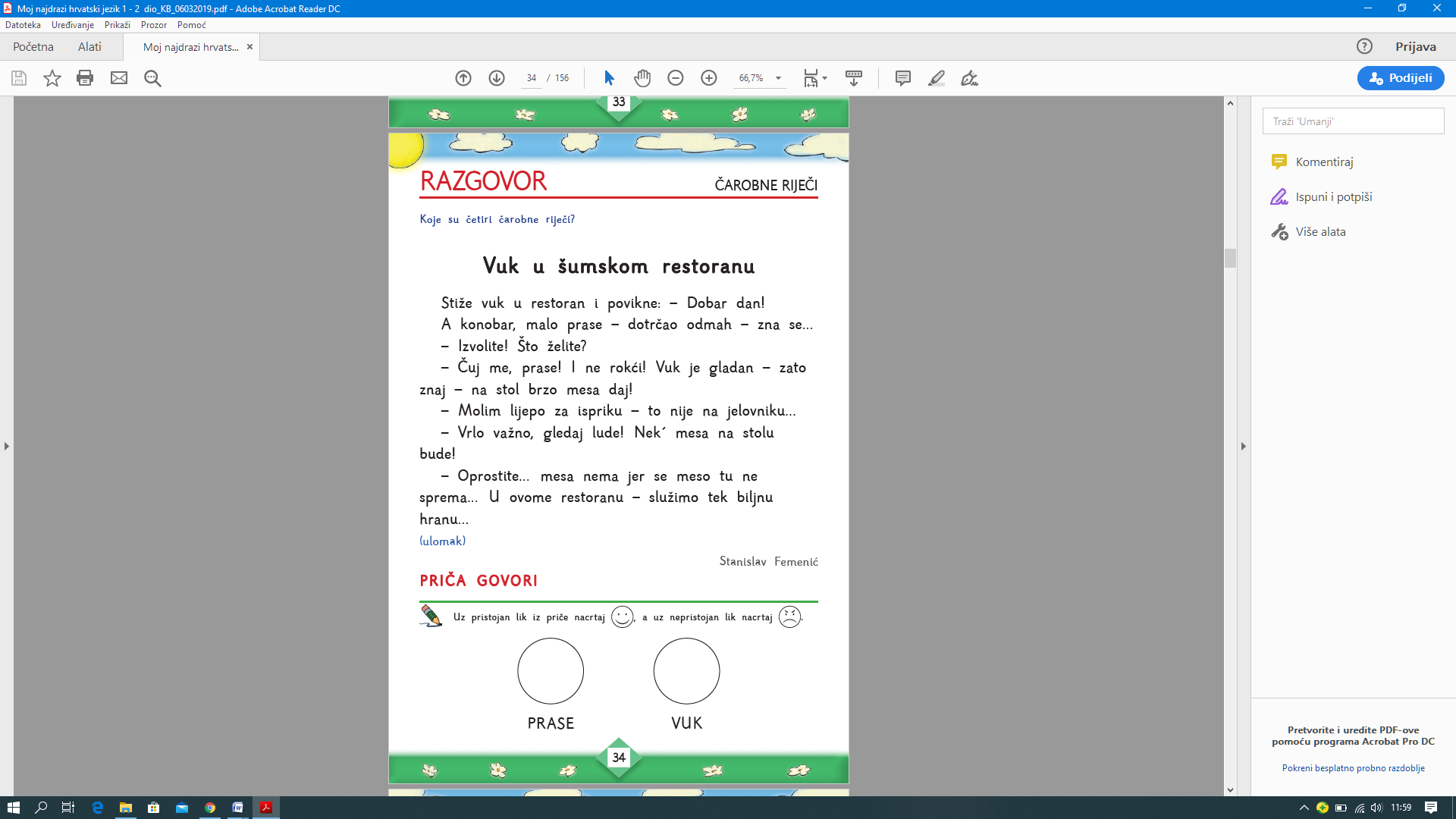 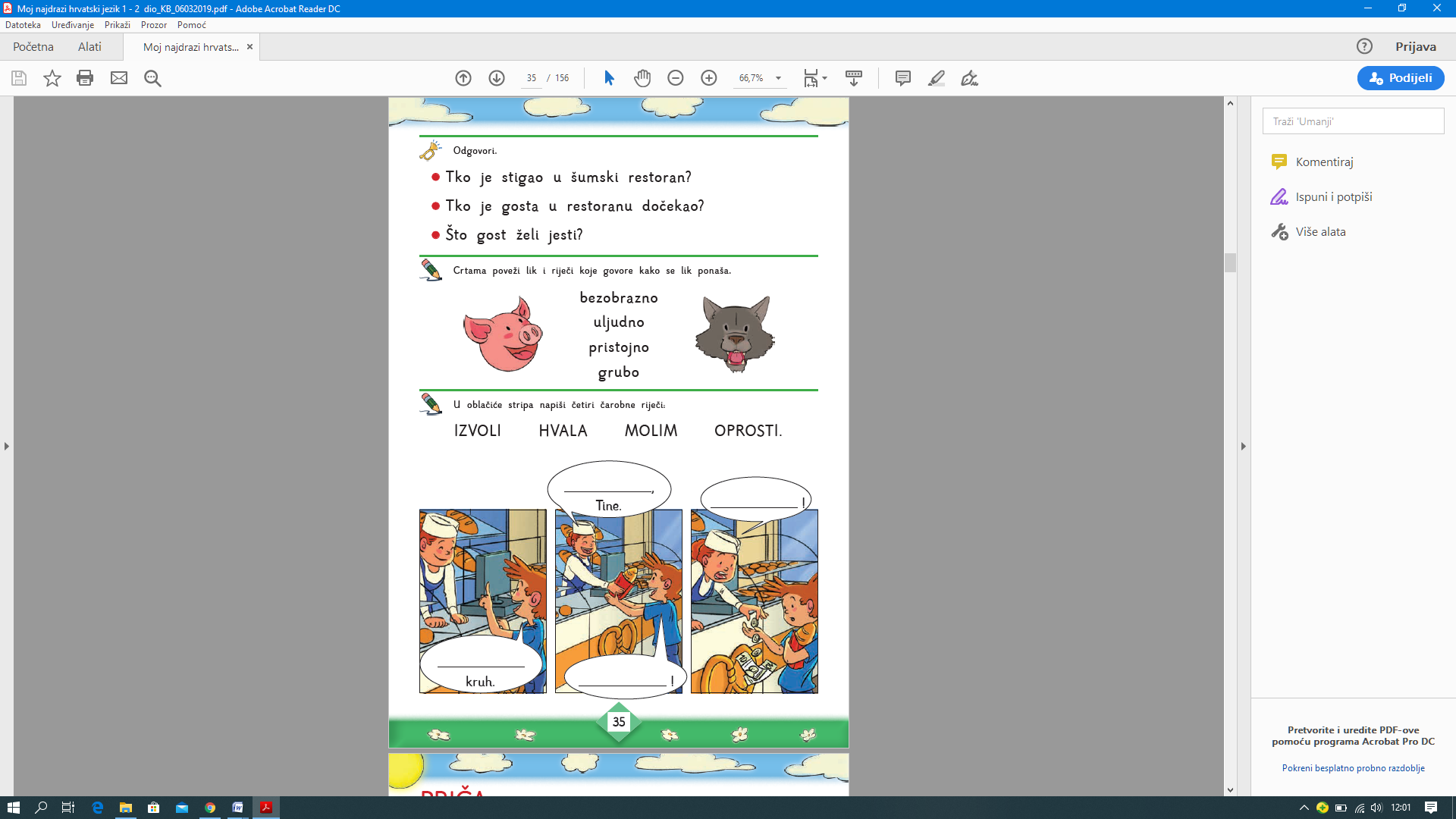 UPUTE ZA RAD:Odgovori usmeno: Koje su četiri čarobne riječi?Kako se treba ponašati u restoranu?Pročitaj ili neka ti odrasli pročita priču.Riješi zadatke na listiću.Odgovori na ova tri pitanja u bilježnicu. Vuk u šumskom restoranu je priča ili pjesma? Odgovori u bilježnicu.Dopuni čarobne riječi u oblačiće.